Date de publication : JJ/MM/AAAAPhoto originale et non tirée du webveillez à ne pas faire apparaître les numéros de série des armes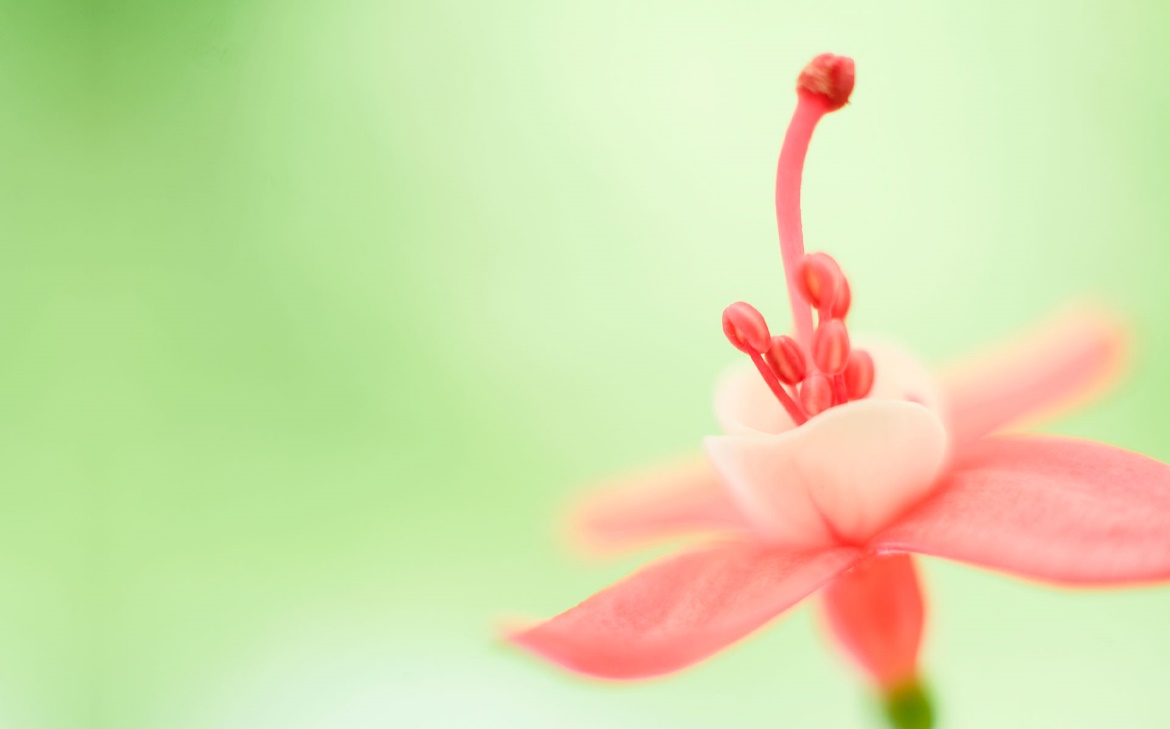 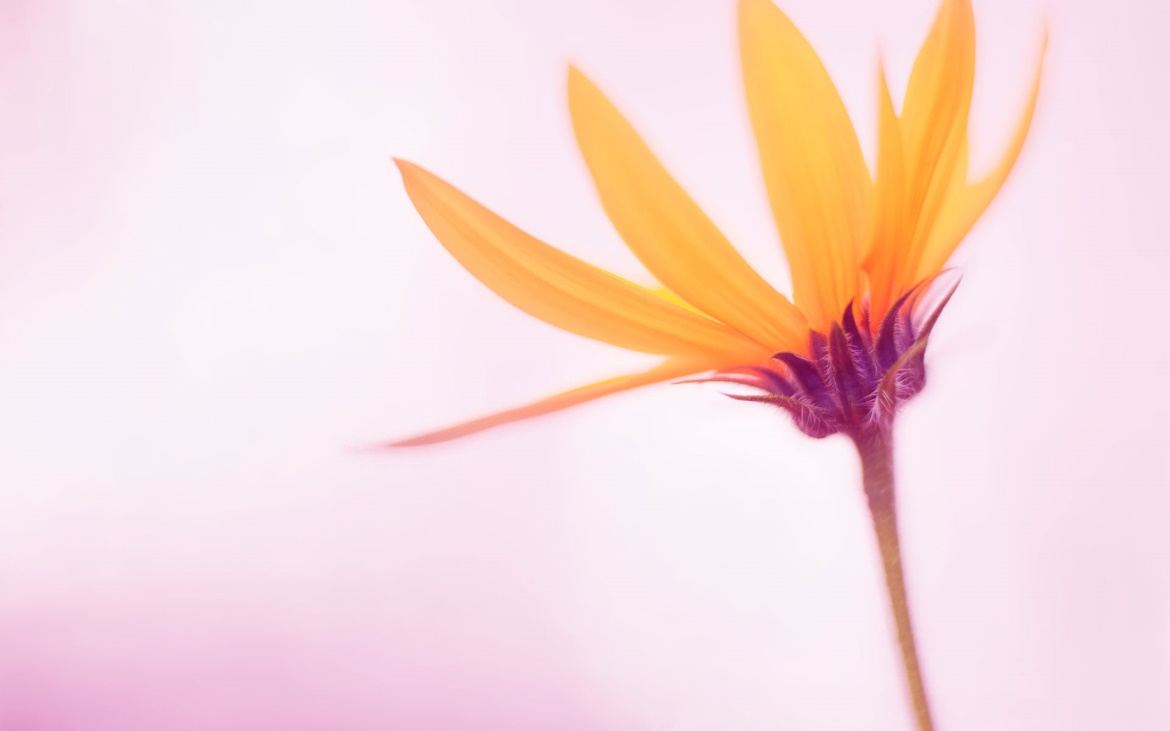 Photo originale et non tirée du webveillez à ne pas faire apparaître les numéros de série des armesPhoto originale et non tirée du webveillez à ne pas faire apparaître les numéros de série des armesType (Pistolet/Revoler/Carabine, …)DescriptionEcrire ici la description complémentaire de l’arme (état, particularités, modifications, historique, nombre de chargeurs, …)Catégorie (B/C/D)DescriptionEcrire ici la description complémentaire de l’arme (état, particularités, modifications, historique, nombre de chargeurs, …)MarqueDescriptionEcrire ici la description complémentaire de l’arme (état, particularités, modifications, historique, nombre de chargeurs, …)ModèleDescriptionEcrire ici la description complémentaire de l’arme (état, particularités, modifications, historique, nombre de chargeurs, …)Année de fabricationDescriptionEcrire ici la description complémentaire de l’arme (état, particularités, modifications, historique, nombre de chargeurs, …)CalibreDescriptionEcrire ici la description complémentaire de l’arme (état, particularités, modifications, historique, nombre de chargeurs, …)Prix (obligatoire)Frais additionnels (frais de port, d'armurier, etc...) ou prix "all inclusive"DescriptionEcrire ici la description complémentaire de l’arme (état, particularités, modifications, historique, nombre de chargeurs, …)CoordonnéesduvendeurDescriptionEcrire ici la description complémentaire de l’arme (état, particularités, modifications, historique, nombre de chargeurs, …)Visibilitédel’arme (rdv club, dépôt vente, …)DescriptionEcrire ici la description complémentaire de l’arme (état, particularités, modifications, historique, nombre de chargeurs, …)